Программа 2022 г. 07 и 08 марта.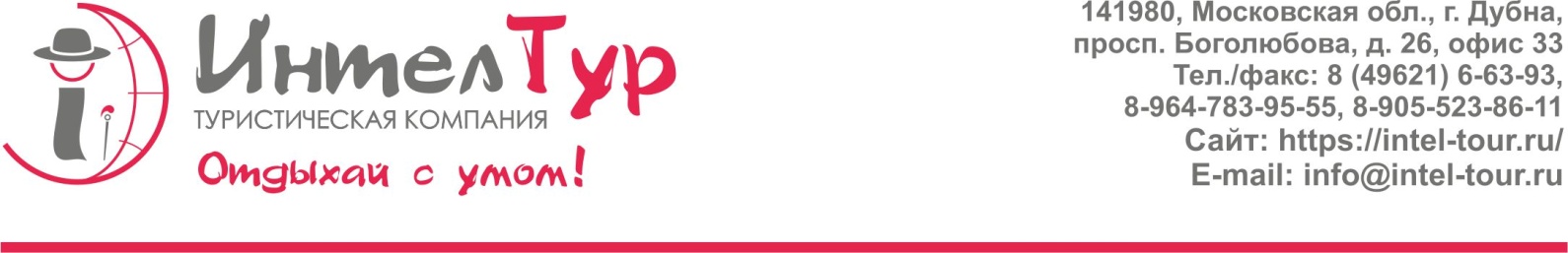 Однодневный экскурсионно-развлекательный тур.«Праздник Куклы-Ворожеи»11.00 Приезд группы в г. Кимры*. Встреча с гидом. Добро пожаловать в «Сапожное царство России» - древний город Кимры! Вы увидите причудливые особняки кимрских купцов и запоминающиеся домики мастеров-сапожников, которые принесли Кимрам славу «столицы провинциального модерна». - «Прогулка по столице сапожного царства» (с посещением Кимрского музея). Здесь и сапоги «в гармошку», и рыбацкие «осташи», и «венгерки», и дамские туфли на каблучке «рюмочка», есть даже обувь из кожи рыбы зубатки! - Обед в кафе города (за дополнительную плату – 400 руб./чел.)14.00 переезд в парк-отель «Басовское».15.00 Отмечаем Международный женский день на живописной поляне в сосновом лесу парк-отеля «Басовское»:- Встреча гостеприимная - угощение настоечкой и комплименты от наших кавалеров;- «Милых дам мы поздравляем, да про сильный пол не забываем» - гуляем, танцуем, весенние хороводы водим на свежем воздухе;- Катание с огромной горки «Попробуй поднимись, да не отдышись»;- Праздничное выступление для милых дам (и не только);- Чаек горячий «пей-не-робей» и сладости в белоснежном шатре;- А вот под закат, загадаем все заветные желания, запишем их на бумаге, да и сожжем в костре вместе с Куклой-Ворожеей, чтобы уж точно сбылись в этом году!За дополнительную плату гости смогут воспользоваться: - бассейн (50 м) с двумя захватывающими горками (гидромассажная зона; массажные водопады; противотоки для плавания) – 350 руб./час с человека- спа-комплекс (сауна, хаммам, солевая комната) - 750 руб./час с человека17.00 – окончание программы. Отъезд группы.Стоимость:В стоимость входит: экскурсионное обслуживание, посещение Кимрского музея, развлекательная программа в парк-отеле «Басовское».*Экскурсионную программу в г. Кимры (обзорная экскурсия по городу и посещение музея) можно заменить на программу в Дубне (стоимость при этом сохранится): - 10.00 Встреча у стула-гиганта. Обзорная экскурсия по городу.Дубна – это город физики, ракет и самолетов, в котором достижения науки преобразуются в новейшие технологии, город, где прошлое переплетается с будущим, физики находят общий язык с лириками. «Русский Кембридж», утопающий в зелени сосен, с «коттеджами академиков», необычными памятниками и интересной историей не оставит равнодушным никого.- Музей Дубны. Посещение выставки «Гардеробные истории». Туристы познакомятся с женским гардеробом от начала до середины 20 века.Фирма оставляет за собой право изменять последовательность посещения объектов 
без изменения общего объема и качества турпакета.Группа от 15 до 29 чел.(2 сопровождающих бесплатно)Группа от 30 до 40 чел.(2 сопровождающих бесплатно)1 700 руб./чел.1 500 руб./чел.